Čo vieme o kvapalinách? Opakovanie zo 6. ročníka.prezentácia zo 6. ročníkapríklad a odvodenie vzorca pre hydraulické zariadenieNech na piest S1, ktorý má obsah 10 cm2 pôsobí zvislo nadol tlaková sila F1 = 10 N. Akou veľkou silou F2 pôsobí kvapalina na väčší piest s obsahom S2 = 100 cm2?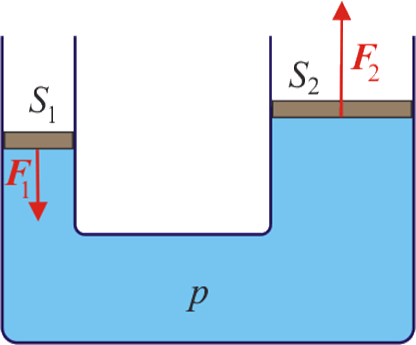                   / . 0,0110 000 . 0,01 = 100 N = Hydraulické zariadenie umožňuje pomocou tlakovej sily F1 pôsobiacej na piest s malým plošným obsahom vyvolať veľkú tlakovú silu F2 pôsobiacu na piest s veľkým plošným obsahom.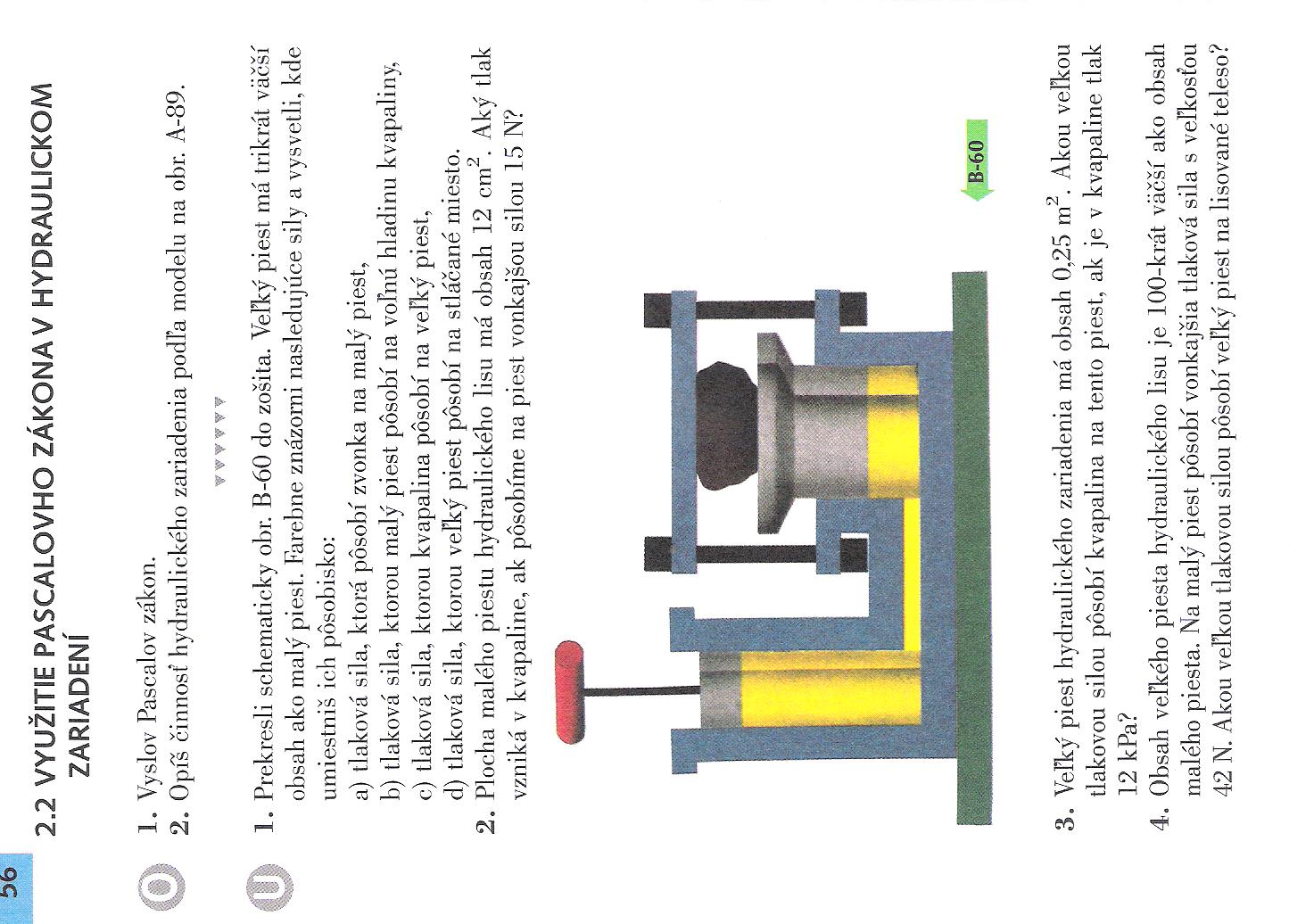 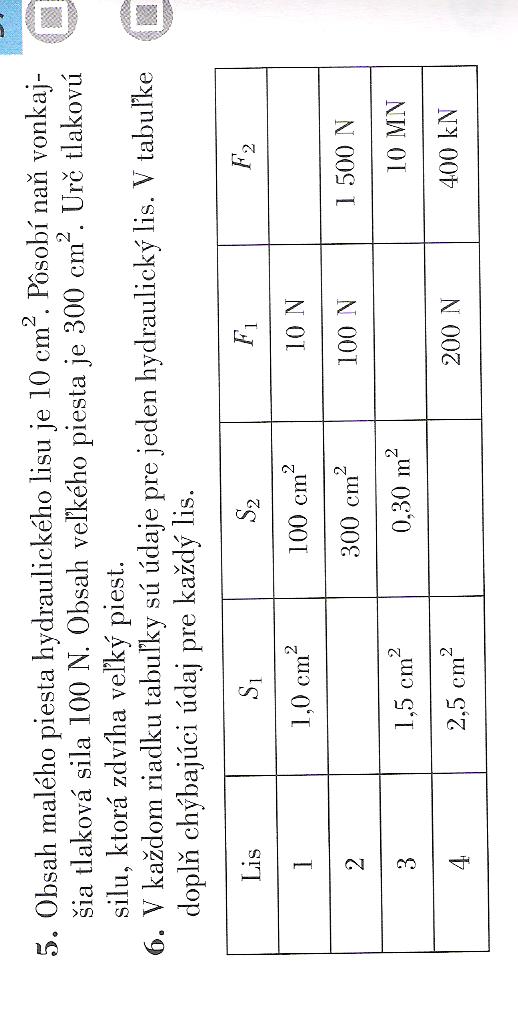 